Тиффани Райз«Ассистентка» Серия: Грешники (новелла)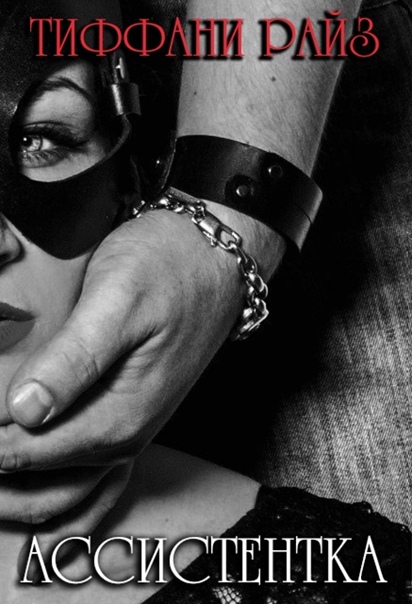 Автор: Тиффани РайзНазвание на русском: АссистенткаСерия: Грешники (невышедшие новеллы) Перевод: Skalapendra
Сверка: helenaposad
Редактор: Amelie_HolmanОформление: Skalapendra*обложка предоставлена http://vk.com/shayla_blackАннотацияАйви с первого дня была влюблена в своего босса Леннона. Она даже была его рабочей женой. Сможет ли тайное проникновение на вечеринку, на которой он присутствует, убедить его, что она хочет служить ему днем и ночью?- Что скажешь насчет трехдневных выходных? - спросил Леннон, и Айви готова была ударить его по красивой шее за один этот вопрос.- Почему? - спросила она, отворачиваясь от шкафа с файлами в его офисе. Она искала что-то, что на самом деле ей было не нужно, и делала это по пять раз на дню, просто чтобы иметь повод зайти в кабинет Леннона.- Почему? Ты не говоришь "почему?", когда твой босс предлагает тебе трехдневный выходной. Ты говоришь: "Черт возьми, да, босс. Лучшая идея в мире".Айви надула губки.- Почему? - снова спросила она.- Мы с тобой работали все прошлые выходные, - ответил Леннон, откидываясь на спинку своего винтажного кожаного вращающегося кресла. Он положил руки за голову и приподнял брови, ожидая ее возражений. Айви завидовала его рукам, гладившим его волосы. Леннон был юным седовласым красавцем, и, казалось, совсем не возражал против того, что ему за тридцать, а он уже почти седой.- Ничего страшного. - Она махнула рукой и села в кресло напротив его стола. Скрестив ноги, она смотрела на него, надеясь, что он посмотрит на ее ноги. Что он и сделал на долю секунды, прежде чем снова встретиться с ней взглядом. - Не то чтобы ты не платил мне сверхурочные. - И не то чтобы она не наслаждалась каждой секундой. Работа по выходным означала, что Леннон был без костюма, в джинсах и его любимых потрепанных концертных футболках. В субботу был Pink Floyd. Воскресенье принадлежало Eminem.Леннон наклонился вперед, положил локти на стол и посмотрел ей в глаза. Голубые глаза, яркие, но уставшие.- Кейти рассталась со мной, - сказал он.- Что? Почему? - Расставание с Ленноном казалось таким же безумным, как и сжигание Рембрандта. Разве такое возможно?- Это неловко, - Леннон поморщился, и это было очень привлекательно, словно улыбка.- Из-за меня? - спросила Айви.- Она сказала, что я провожу больше времени с ассистенткой, чем с ней.- Это правда.- Если бы ты не была, понимаешь, собой, проблемы бы не было. Но ты - это ты, и в этом проблема. Для нее, не для меня.- Ты только что сказал мне, что я симпатичная?Леннон сердито посмотрел на нее.- Ты и сама это знаешь. Кейти не обращала бы внимания, если бы я не проводил недели и выходные с тобой. Она говорит, что ты моя рабочая жена.Тогда сделай меня своей настоящей женой, ты, красивый идиот.- Тогда почему три выходных? Ты пытаешься избавиться от меня? - спросила Айви.- Ни за что, - пылко ответил он, и она лелеяла эту горячность. - Джек завтра берет меня с собой на восстановительный день походов и выпивки. Затем заставляет совершенно против моей воли пойти на вечеринку в доме друга в субботу ночью. А если меня тут не будет, то и тебе здесь делать нечего.- Значит три выходных. - Айви поднялась и разгладила юбку. - Спасибо. Меня тоже пригласили на вечеринку в эти выходные, - солгала она. Бранч с сестрой трудно назвать вечеринкой. – Может, это та же вечеринка, что и у тебя.Леннон встал и обошел стол. Он аккуратно поднял золотую подвеску в форме звезды Давида, которую она носила. Его пальцы были такими нежными, что по рукам побежали мурашки. И Леннон стоял так близко, что она чувствовала легкий запах его одеколона.- Без обид, но не думаю, что ты идешь на ту же вечеринку, на которую идем я и Джек. Хотя, если хочешь, можешь пойти с нами. Красивым женщинам всегда рады в этом доме, - сказал он словно подначивал ее, бросал вызовов.- Это одна их тех вечеринок? - спросила Айви, пока Леннон перебирал углы шестиконечной звезды. Им было комфортно друг с другом, как и положено людям, тесно работающим друг с другом. Она шлепала его по руке, когда он тянулся к ее еде. Он позволял ей спать у него на плече, во время ночных перелетов в Лондон. Но этот момент казался другим, личным.- Да, одна из этих вечеринок... - Он выглядел немного смущенным, и она обожала его за это. Он осторожничал, когда дело касалось личной жизни, и отделял ее от профессиональной, даже с ней. Но однажды воскресным днем ей пришлось бежать в его квартиру по причинам, полностью связанным с работой, и пока он разговаривал по телефону в соседней комнате, она заглянула в приоткрытую дверь и увидела спальню Леннона.На подушке лежал флоггер, а с изголовья свисали наручники. Когда Леннон поймал ее взгляд, он покраснел и пробормотал извинения. Она сказала ему, что ей все равно, пока то, чем он занимается в свободное время, происходит по обоюдному согласию. Это первое, что пришло ей в голову, и только позже она поняла, что это звучало скучно, девственно и совершенно ванильно. То, что она действительно хотела сказать: "Наручники? Флоггер? Леннон, не за что извиняться. Это чертовски сексуально, и я добровольно стану твоей следующей жертвой". С тех пор не проходило и ночи, чтобы она не засыпала, фантазируя о его теле, этой кровати, и этих наручниках на ее запястьях, пока доводила себя до оргазма.Айви обхватила его пальцы, державшие кулон.- Ленн...Леннон отпустил кулон, словно тот обжег его.- Ты работаешь на меня, - ответил он.- Знаю. Я знаю. - Она подняла руки в защитном жесте.Она знала. Она знала. Они уже обсуждали это однажды во время ночного перелета, когда ни один из них не мог заснуть, но все остальные в самолете могли. Он признался в своем влечении к ней, а она в своем, и единственное, что удерживало их от вступления в клуб «Высотной Мили», это врожденное чувство порядочности Леннона, которое удерживало его от секса с подчиненной, которая была не десять лет моложе его. Айви знала, что сделай она первый шаг, это произойдет. Просто не могла себя заставить.Леннон сделал шаг назад. Она остановила себя, чтобы последовать за ним.- Хороших выходных. Увидимся в понедельник.Айви улыбнулась.- В понедельник.Затем она взяла свою папку, вышла из его кабинета и села за стол. Она не решилась вернуться в кабинет Леннона, не признавшись в своей любви и/или страсти к нему, поэтому она открыла мессенджер и напечатала: «Нужен водитель для вечеринки? Где? Когда?»Леннон ответил через тридцать секунд.- Да, пожалуйста. Суббота, девять. Риверсай-Драйв, 152. Предупреди водителя, что мы будем странно одеты.- Насколько странно? - спросила она в ответ.- В стиле "С широко закрытыми глазами".- Я добавлю это в примечание.И тогда Айви поняла... она знала, где будет вечеринка. Она знала, когда она будет. Она знала, что может пойти туда, если захочет.Она хотела пойти.Леннон сказал в стиле "С широко закрытыми глазами" и намекнул что будет в каком-то костюме. Это поможет ей войти и выйти незамеченной. Все, что ей хотелось, это увидеть его, на мгновение стать частью его мира. Она даже не будет говорить с ним. Но чтобы пройти незамеченной, ей придется самой хорошенько принарядиться. В субботу утром она договорилась о встрече со своим стилистом, который уложил ее волосы в высокую и очень не-Айви прическу. Она купила обтягивающее белое платье и белую маскарадную маску. Леннон никогда не видел ее в таком виде. Он никогда не видел ее в белом. А с маской, закрывающей половину лица, он не догадается, что это она. Поскольку это была одна из "тех" вечеринок, Айви потратилась на пару белых чулок со швом сзади, подвязки и белые туфли на шпильке с белыми лентами, которые завязывались на лодыжке. Одевшись, она выглядела полной противоположностью своему рабочему образу. Даже собственная мать не узнала бы ее.Когда пробило девять, она поймала такси. По пути она сказала себе, если вечеринка придется ей не по душе, то все, что ей нужно сделать, это развернуться и уйти. Это она могла. Войти, выйти, не создавать проблем. Не раскрывать себя, и ни коем образом не контактировать с Ленноном. Ни в коем случае.Такси высадило ее, и она расплатилась с водителем. Ей потребовалось несколько секунд, чтобы собраться с духом и подняться по лестнице черно-белого трехэтажного особняка. Через дверь она слышала звуки музыки, смех и обычное веселье, происходящее внутри. Прежде чем постучать, она попробовала повернуть ручку и обнаружила, что дверь не заперта. Как можно быстрее и тише, Айви вошла внутрь.О.О...О, нет.Леннон не преувеличивал. Это действительно была одна из тех вечеринок.Куда бы она ни посмотрела, везде она видела совокупляющиеся парочки. Целующихся в дверном проеме, лежащих друг на друге на диванах, а в комнате слева, похожей на гостиную, она увидела женщину, стоящую на четвереньках на кофейном столике, в то время как мужчина в темном костюме-тройке и с рогами дьявола, трахал ее сзади. Они были не одни в комнате, далеко не одни. Вокруг стояли люди, наблюдая и подбадривая. Кто-то даже держал в руке секундомер. На столе вокруг коленей и рук женщины были рассыпаны денежные купюры. Из того, что Айви могла сказать, это было соревнование, и Дьявол был вторым участником. Предыдущий участник трахнул женщину за двенадцать минут и шестнадцать секунд, прежде чем кончил. Нынешний участник только что перешагнул десятиминутный рубеж. Кто-то в толпе сказал, что они идут ноздря в ноздрю. Другой сказал, что они идут член к члену.Айви смотрела, завороженная этой сценой. Это было порно - прекрасное, эротичное, игривое живое порно - и она не могла отвести взгляд. Ее соски сжались под платьем с глубоким декольте, а киска налилась при виде женщины, так небрежно принимающей член в комнате с дюжиной человек. Айви покраснела и почувствовала, что становится влажной, а ее лоно сжалось вокруг пустоты, желая ощутить что-то внутри себя.- Хочешь поиграть? - раздался у нее за спиной голос с акцентом. Она обернулась и увидела мужчину, который обращался к ней. На нем был длинный жакет в военном стиле, белая рубашка с расстегнутым воротником, бриджи и гессенские сапоги, начищенные до блеска. Он был невыносимо красив, темные вьющиеся волосы длиной до плеч, и хищный блеск в темных глазах.- Я... нет. Просто смотрю, - ответила она- Мне все равно не стоит играть, - ответил он с театральным вздохом. - Я всегда выигрываю. Вряд ли это честно, не так ли? - Он поднес ее руку к губам, чтобы поцеловать тыльную сторону. Вместо этого он перевернул ее руку и прижался губами к центру ладони. Подмигнув, он ушел, без сомнения, выискивая более сговорчивую добычу.Айви повернулась, чтобы уйти, и уткнулась лицом в обнаженную грудь мужчины в одних кожаных штанах. Ничего. Даже обуви. Его волосы были взъерошены, смуглая кожа и дьявольская улыбка. Она ощутила внезапный импульс влечения к нему.- О, простите, - сказала она, - Я...- Должно быть, ты новенькая, - сказал он, прищурившись на нее.- Я совсем новенькая. Очень, очень новенькая.- Нам здесь нравятся новички. - Он обхватил ее подбородок. - Расскажи о своих желаниях, и я позабочусь об их осуществлении.Айви открыла рот, закрыла его, затем увидела Леннона, шагающего по коридору к входной двери. Он был одет не так странно, как все остальные на вечеринке. На нем были черные брюки, черный жилет и белая рубашка с закатанными до локтей манжетами. Единственное, что связывало его с атмосферой вечеринки, была черная маска на глазах. Однако невозможно было не знать, что это он. Не с этой улыбкой и волосами с проседью.- Его, - прошептала Айви. - Я хочу его.- Ты уверена? - спросил мужчина в кожаных штанах. Она не могла поверить, что произнесла свое желание вслух.- Да.- Тогда поцелуй меня.Айви поцеловала незнакомца, обнаружив, что рот его был теплым, а губы умелыми. Она была так занята работой на Леннона, что уже полгода не ходила на свидания. Кем бы ни был этот мужчина, она не знала, но ей было все равно. У него были большие руки, которые приятно обнимали ее за талию, а девушке иногда требовались поцелуи. Даже с незнакомцем.А затем Айви подняли. Полностью, в воздух, и понесли на мужском плече.- Боже мой, - сказала она, и мужчина услышал ее.- В реальной жизни я пожарный, - сказал он и шлепнул ее по попке. - Поверь, я знаю, что делаю.- Хорошо, хоть один из нас знает.- Пойдем, парень, - сказал он, пока нес ее в комнату. - Я поймал кое-что для тебя.- Не стоило, Джек. - Айви узнала голос Леннона.- У тебя была тяжелая неделя. Ты заслужил немного веселья.Значит, это был Джек, друг-извращенец Леннона, который таскал его на вечеринки? Это то, что они делали вместе? Делили между собой женщин? Айви хотела бы приревновать, но поняла, что это возбуждает ее, фантазия о том, как ее передают туда и обратно.Айви крепко вцепилась в подушку дивана и попыталась сориентироваться. Она находилась в комнате, очень милой, но маленькой комнате с антикварной мебелью, словно из времен «Гордости и предубеждения». Дверь закрылась. Ни одного источника света, кроме пылающего камина. Никакой кровати. Камин с богато украшенной каминной полкой из темного дерева и приглушенное пламя. Кроме дивана, на котором сидели они с Джеком, напротив стояло одно кресло и огромный чемодан, служивший кофейным столиком. Леннон сел в кресло и пальцами держал бокал с вином. Он смотрел на нее.- Вот как все будет, - говорил Джек, медленно стягивая с нее трусики. - Поскольку ты новенькая... я сделаю все, что ты хочешь, а ты скажешь "красный" тогда, и только тогда, когда захочешь, чтобы я остановился. И что я хочу сделать с тобой, так это трахнуть тебя, пока мой друг смотрит. Затем он сделает с тобой все, что захочет. Он и близко не будет так нежен с тобой, как я. Да? Нет? Красный?Айви взглянула на Леннона, который ухмыльнулся в ответ на предупреждение Джека.Она была напугана, ее сердце бешено колотилось, кровь пульсировала так сильно, что в ушах гудела словно океан.- Да.Она прошептала ответ, чтобы Леннон не узнал ее голоса. Но Джек услышал.- Хороший ответ, - сказал он и небрежно расстегнул молнию на брюках, чтобы вытащить член.Он потянулся за презервативом из вазы, стоящей на чемодане. Она не могла поверить, что все это происходит, он гладил себя до полной эрекции и натянул презерватив так обыденно, словно завязывал шнурки на ботинках, если бы они были на нем.- Ты можешь в любой момент сказать «красный», - сказал Леннон со своего кресла. - Мы большие мальчики. Мы владеем собой.Айви понимающе кивнула, находя утешение в его словах. Ей стало лучше, когда Джек широко раздвинул ее бедра. Краем глаза она заметила, как Леннон наклонился вперед и приподнял подбородок, чтобы лучше ее разглядеть. Поскольку вчера она сделала полную депиляцию, она знала, что он может видеть все - ее открытые половые губы, ее клитор, ее влажность - и это возбуждало ее еще больше, зная, что Леннон видит ее тело, даже не зная, что то принадлежит ей. Джек ввел указательный палец в нее и потер складочки.- Новенькая и нетерпеливая, - сказал Джек с похотливой улыбкой, явно впечатленный тем, как она намокла. Она быстро поняла, что он говорит не с ней, а с Ленноном. - Я раскрою ее для тебя. А ты закончишь. Похоже на план?Леннон ответил: - Идеальный план.Джек схватил ее сзади за колени и опустился между ее бедер. Это происходило... это действительно происходило... Айви часто и поверхностно дышала, чтобы успокоиться. Не помогло. Джек держал свой член в руке, головкой прижимаясь к ее клитору. Спазм удовольствия пронзил ее, и Айви инстинктивно приподняла бедра, предлагая себя ему. Одним плавным толчком он проник в нее. Он задрал платье ей на живот, обхватил за талию и вколачивался быстрыми четкими толчками. Она не могла поверить, что делает это, позволяя незнакомому мужчине трахать ее, пока ее босс наблюдал. Она подняла голову и смотрела, как член Джека входит и выходит из нее. Без сомнения - она делала это. Она опустила голову на спинку дивана и повернулась к Леннону. Она не хотела встречаться с ним взглядом, но как только это произошло, она не смогла отвести глаз. «Посмотри на меня...» - хотела сказать она ему. «Посмотри на меня. Я не та, за кого ты меня принимаешь. Я не просто твоя ассистентка. Я женщина, и ты нужен мне так...» Он видел ее. Его голубые глаза не отрывались от нее, пока Джек трахал ее. Если бы он только знал, кто она, знал, что это она. «Это я...» - говорила она ему глазами. «Айви, и я хочу тебя так сильно, что сделала это ради тебя, чтобы быть с тобой...»Теперь Джек жестко трахал ее, и Айви раздвинула для него ноги шире. Леннон встал с кресла и сел на чемодан рядом с ними. Она не была готова к его прикосновению, но он прикоснулся, прижал ладонь к низу живота и надавил, словно пытался ощутить движения члена Джека внутри нее. Затем Леннон опустил кончики пальцев в белое вино и коснулся ими ее клитора. Она резко вдохнула, едва не дернулась от внезапной прохлады на разгоряченном теле. Он ухмыльнулся, потирая набухший узел плоти, поначалу поигрывая им, прежде чем уделить ему необходимое серьезное внимание. Ее бедра двигались небольшими кругами, пока Леннон ласкал ее, а Джек трахал. Все ощущения сконцентрировались в ее лоне, в ее киске. Леннон работал двумя пальцами над ее клитором, и это было больше, чем она могла вынести. Она обожала этого мужчину, и жаждала его после такого интимного прикосновения, пока другой в это время трахал ее... она кончила с криком и содроганием, ее лоно сжималось и обхватывало член Джека, который все еще вколачивался в нее. Он обрушил на нее свой оргазм, пока Айви лежала, закрыв глаза и принимала его.Внутри у нее снова было пусто, тело было теплым и сонным. Она услышала, как где-то открылась и закрылась дверь. Айви подняли сильные руки. Обмякшая и изможденная, она позволила сильным рукам приподнять ее и прижать к спинке дивана. Бедра раздвинули ее ноги, и кто-то снова вошел в нее. Айви открыла глаза и обнаружила себя в объятиях Леннона, ее подбородок лежал на его плече, ее ноги обвились вокруг его талии, когда он прижал ее к спинке дивана со своим членом внутри нее.Она почувствовала его руки на спине, расстегивающие молнию ее платья. Она напряглась, внезапно проснувшись.- Мы одни, - сказал Леннон, целуя ее обнаженное плечо и стягивая бретельки платья с ее рук. Все ниже и ниже, пока не опустил к талии, обнажая ее груди. - Не стесняйся.Стесняться? Она наконец-то занималась сексом с мужчиной, которого обожала два года. Айви откинулась назад, выгибаясь, предлагая ему груди. Он провел по ним руками, слегка сжимая, держа в ладонях, облизывая и посасывая ее соски. Леннон сосал ее соски, и это было лучше, чем что-либо в ее жизни. Сначала нежно трахал ее, глубоко, а потом все сильнее и сильнее. Джек предупреждал ее, что Леннон будет с ней грубее, чем он. Но Джек не предупредил, что это будет так приятно. Он трахал ее так грубо, что она ощущала его в животе. Ей это нравилось, она нуждалась в этом, нуждалась с тех пор, как начала работать на Леннона. Он вышел из нее, но только для того, чтобы развернуть ее, перегнув через подлокотник дивана. Он вошел в нее сзади и трахал глубоко, его руки держали ее груди и сжимали их, дергая соски, пока она не застонала.- Тебе нравится? - спросил он, и его голос звучал так непохоже на него. Такой сильный и властный.- Да.- Когда закончу трахать, я выпорю тебя. Затем опять трахну. Ты этого хочешь?- Да. - Она была такой влажной от его толчков, что ощутила, как влага стекает по бедрам.- Я знал, чего ты хочешь.Но как он узнал? Он даже не знал, что это была она.Он не знал...- Красный, - сказала Айви.Леннон тут же вышел из нее, и Айви опустила платье.- Что случилось? - спросил он, выглядя напуганным, обеспокоенным. Он коснулся ее руки. - Я ведь не сделал тебе больно, нет?- Нет, - ответила она, вскакивая с дивана. - Мне жаль.Он снова потянулся к ней, когда она направилась к двери, но она продолжила уходить от него и из дома.О чем она думала, занимаясь сексом с собственным боссом, не сказав ему, что это она? Джек знал, что занимается сексом с незнакомкой, которую никогда раньше не встречал. Но не Леннон, и это было неправильно. Не важно, как сильно она хотела его, и как приятно это было, это было неправильно.К утру понедельника Айви постаралась взять себя в руки. Она оделась в свою обычную одежду, уложила волосы как обычно, приготовилась вести себя как обычно. Она не выдаст себя. Она не признается. Она не поставит Леннона в ужасно неловкое положение из-за того, что последовала за ним на вечеринку, как влюбленная дурочка. Она будет взрослой и сохранит секрет. В комнате отдыха она налила две чашки кофе и вошла в его кабинет, как в любой другой день.- Доброе утро, - сказала она, протягивая ему кофе.- Как прошли выходные?- Хорошо. Твои? - спросила Айви, пытаясь скрыть эмоции на лице.- Хорошо. Слишком короткие.- Как обычно, верно?- Верно. Но вернемся к работе. Можешь принести мне файл Клоус Бразерс?Она подошла к шкафчику с папками и открыла верхний ящик. Когда она достала папку, что-то упало на пол.Айви наклонилась и подняла черную маску.Она смотрела на нее, затем перевела взгляд на Леннона, который самодовольно улыбался ей, заложив руки за голову.- Знаешь, ты быстро загораешь, - сказал он. - Но твой кулон со звездой Давида закрывает Солнце. У тебя на груди бледное шестиконечное пятно.- Ты знал, что это была я?- Все время...- Я не хотела. Джек был там, и он спросил, чего я хочу, и я ответила, что тебя. Что же теперь будет? - Сердце Айви бешено колотилось в груди, маска сжималась в руке, воспоминания о его губах на ее груди и пальцах на клиторе заставляли ее покраснеть и гореть изнутри и снаружи.Леннон встал и подошел к ней. Когда он проходил мимо двери, он закрыл ее и запер ее.- Что скажешь насчет четырехдневных выходных? - спросил он. Прежде чем она успела ответить, он наклонил голову и поцеловал ее медленно, долго и страстно, его язык прикасался к ее, его руки скользили ниже по ее спине, а его бедра прижимались к ее. Она отстранилась от поцелуя и посмотрела на него. Он знал. И она знала. И они все равно делали это. И сейчас повторяли.- Я бы сказала... Черт возьми, да, босс. Самая лучшая идея.Конец